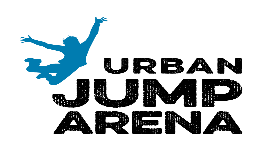 PŘIHLÁŠKA NA PŘÍMĚSTSKÝ TÁBOR V URBAN JUMP ARÉNĚTermín tábora: ÚČASTNÍK:KONTAKT NA ZÁKONNÉHO ZÁSTUPCE ÚČASTNÍKA:OSOBY OPRÁVNĚNÉ K VYZVEDNUTÍ ÚČASTNÍKA:Účastník / zákonný zástupce, odesláním této přihlášky, souhlasí s použitím jeho osobních údajů, s pořizováním a použitím fotodokumentace, videozáznamů a audiozáznamů v souladu se zákonem č.101/2000 sb. o ochraně osobních údajů uvedených v přihlášce pro potřeby poskytovatele. Poskytovatel se zavazuje shromažďovat osobní údaje dětí jen pro svou potřebu z důvodu konání dětského tábora, pro účely jejich pojištění po dobu pobytu zde, za účelem zajištění zasílání nabídek akcí pořádaných poskytovatelem a neposkytnout tyto údaje třetím osobám pro komerční účely. Dále účastník/zákonný zástupce souhlasí a prohlašuje, že byl seznámen s všeobecnými obchodními podmínkami společnosti URBAN JUMP ARENA, s.r.o. a s cenou pobytu a veškerých příplatků, které si objednal prostřednictvím tohoto on-line přihlašovacího formuláře.Zákonný zástupce svým podpisem na přihlášce souhlasí s tím, že děti budou svůj čas trávit i venku, mimo prostory Urban Jump Arena, s.r.o..  V……………………., dne…………………                                          podpis zákonného zástupce ……………………………………Jméno a příjmení:Datum narození:Bydliště:Zdravotní omezení (dieta, léky…):Jméno a příjmení:Vztah k účastníkovi:Telefon:Email:Jméno a příjmení/ telefonní číslo:Jméno a příjmení/ telefonní číslo:Účastník bude odcházet/ přicházet sám